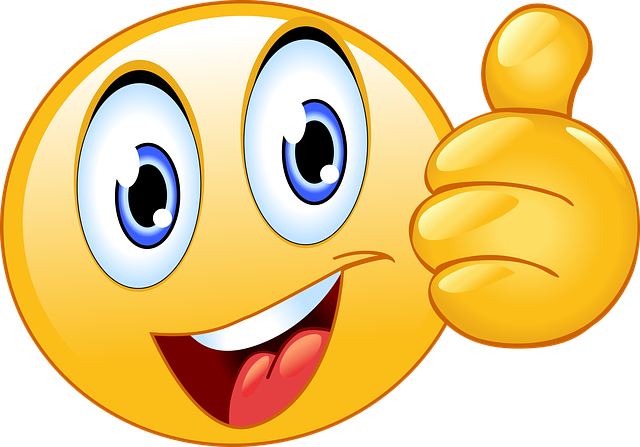 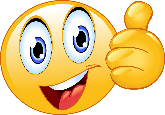 Year 11Task!Have you got a bank account?Something to think about doing is to open a bank account if you haven’t got one. In most cases this can be done online.You will need one if you are:-Eligible for EMA (education maintenance allowance)Want a part or full time jobApplying for apprenticeships or traineeshipsYear 10 Task!Will you also think about employers you would like us to visit or come into school to see us & email & email me bethan.rees@careerswales.gov.wales with any ideas you have. We had some great visits this year & I am keen to keep them going!!This will really help in getting everything organised for our time together next year!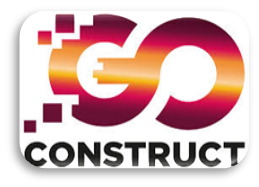 Some interesting information on a career in construction can be found herhttps://www.goconstruct.org/learn-about-construction/find-the-role-for-you/careers-a-to-z/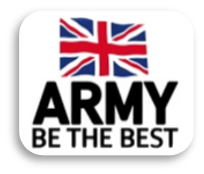 Its not something many of us have spoken about but plenty of interesting information about life in the Army herehttps://apply.army.mod.uk/how-to-join/joining-process/virtual-acc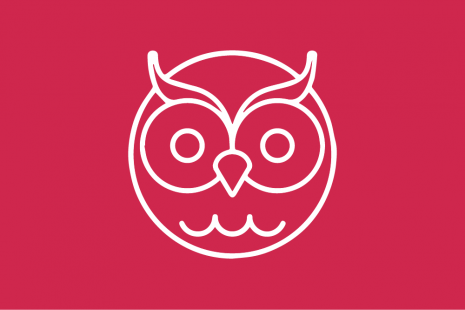 Buzz QuizTake the quiz to find out your personality type and what jobs might suit you. It’s quick, easy & fun, get the rest of the house to do one to see how alike or different you all are.Click Here: https://careerswales.gov.wales/buzzquiz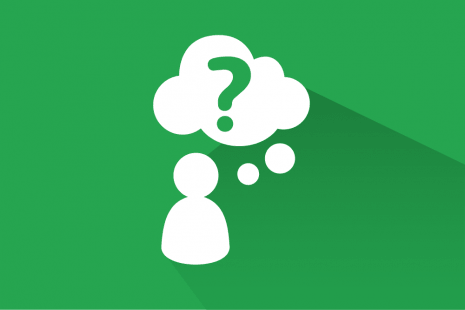 Job Matching QuizTake the quiz to see the jobs that are linked to your skills & abilities Match your skills and interests to over 700 job titles and generate a personal job match! It will even show you the reasons why each job is a match for you!Click Here:  https://careerswales.gov.wales/plan-your-career/job-matching-quizCareer Check 2020Career CheckYear 10’s if you could complete this for me it would really help us with our planning for leaving next year – yes you are leaving school for ever next year so let’s get a head start.Click Here: https://www.smartsurvey.co.uk/s/CTFPO/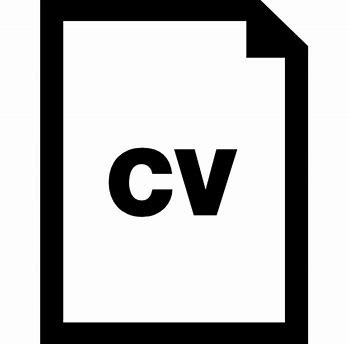 Curriculum Vita (C.V. Latin for "course of life")You can click here: https://careerswales.gov.wales/getting-a-job/build-a-cv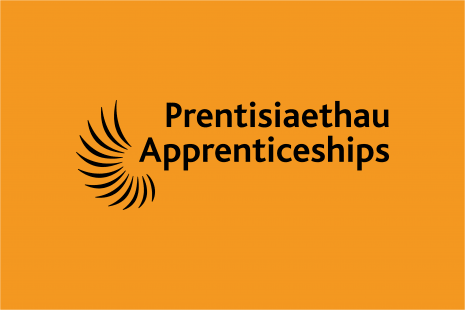 Earn a wage while you gain qualifications. Be an apprentice!For more information & the latest vacancies you need to check out the careers website, despite the lock down, employers are recruiting for when we all get back to normalClick Here:  https://careerswales.gov.wales/apprenticeships/what-is-an-apprenticeshipYEAR 10Have you?, Can You?, Make some notes?Completed Career Check https://www.smartsurvey.co.uk/s/CTFPO/Thought about a work placement for year 11?Thought about your year 11 timetable?Thought about leaving school next year?YEAR 11Have you?, Can You?, Make some notes?Applied to college?Completed a CV?Registered to Careers Wales https://careerswales.gov.wales/Spoken to me about traineeships 